Jacket potato option available everyday with either cheese, beans, tuna and coleslawJacket fillings                 Cheese            Tuna   (with mayonnaise )       Coleslaw (with mayonnaise)  Beans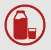 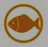 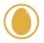 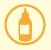 Wrap option available everyday with either cheese, tuna, ham, or egg    Wraps             Cheese                   Tuna        Ham                 Egg( with mayonnaise)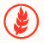 Working to the school food standards plan ensures your child has a healthy balanced nutritious lunch. We cater for all dietary needs; ingredients can be substituted or recipes adapted please speak to your kitchen manager.     Handmade                Vegetarian.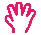 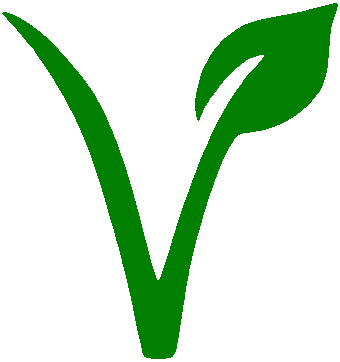                                                                                                          ALLERGENS   Celery   Cereals containing gluten   Crustaceans       Eggs                    Fish                             Lupin                      Milk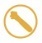 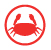 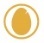 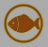 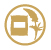 Mollusc                 Mustard              Tree Nuts                  Peanuts                   Sesame seeds                 Soya                 Sulphur Dioxide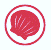 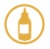 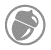 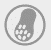 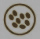 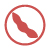 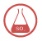 Week 1Weeks commencing  22/4, 13/5, 10/6, 1/7, 2/9, 23/9, 14/10Week 2Weeks commencing 29/4, 20/5, 17/6, 8/7, 9/9, 30/9Week 3Weeks commencing 6/5, 3/6, 24/6, 15/7, 16/9, 7/10 MondayChinese pork with noodles.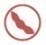 Cheese wheels with beans, or vegetables.Spaghetti bolognaise with garlic bread.Sweet chilli vegetables with noodles.Hotdog in a finger roll with wedges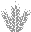 Vegetarian lasagne with garlic breadMondayShortbread, yogurt or fresh fruit.   Shortbread, yogurt or fresh fruit.   Yummy 100% fruit lollies, yogurt or fresh fruit. Yummy 100% fruit lollies, yogurt or fresh fruit. Apple flapjack, yogurt or fresh fruit.   Apple flapjack, yogurt or fresh fruit.   TuesdayCheese and tomato pizza.Mushroom and leek stroganoff with rice.Chicken Tikka with rice and naan bread.                                            Quorn dippers in a BBQ sauce with diced potatoes. BBQ chicken with rice or pasta.Three bean burrito with rice.TuesdayJelly with fruit, yogurt or fresh fruit. Jelly with fruit, yogurt or fresh fruit. Marmalade cake yogurt or fresh fruit. Marmalade cake yogurt or fresh fruit. Fruit muffins, yogurt or fresh fruit.  Fruit muffins, yogurt or fresh fruit.  WednesdayAll day breakfast. Sausage, bacon, scrambled egg, hash brown and beans.All day breakfast, quorn sausage, scrambled egg, hash brown, mushrooms, tomatoes.Gammon steaks with pineapple and wedges. Cauliflower cheese with garlic bread. Beef  meatballs in a tomato sauce with pasta.Cheese and onion muffin with sweet potato wedges.WednesdayBeetroot chocolate cake, yogurt or fresh fruit.  Beetroot chocolate cake, yogurt or fresh fruit.  Ice cream sundae, yogurt or fresh fruit.         Ice cream sundae, yogurt or fresh fruit.         Fresh fruit platter or yogurt. Fresh fruit platter or yogurt. ThursdayRoast beef, Yorkshire puddings with roast potatoes, veg and gravy 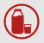 Lentil loaf, Yorkshire pudding with roast potatoes, veg and gravy.Roast turkey, Yorkshire pudding with roast potatoes, veg and gravy Vegetable slice, Yorkshire pudding with roast potatoes, veg and gravy.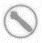 Roast gammon, Yorkshire puddings with roast potatoes, veg and gravy Vegetable sausage, Yorkshire pudding with roast potatoes, veg and gravy.ThursdayFresh fruit platter or yogurt.         Fresh fruit platter or yogurt.         Lemon biscuits, yogurt or fresh fruit.Lemon biscuits, yogurt or fresh fruit.Banana cake, yogurt or fresh fruit. Banana cake, yogurt or fresh fruit. FridayFish fillet with a homemade tomato sauce with chips or  pasta. Broccoli quiche with chips or pasta. Fish spirals with chips or pasta.Quorn sausage with chips or pasta.Fish fingers with chips or pasta.  Beanie burger with chips or pasta.FridayEton mess, yogurt or fresh fruit. Eton mess, yogurt or fresh fruit. Carrot cake, yogurt or fresh fruit.Carrot cake, yogurt or fresh fruit.Custard biscuits, yogurt or fresh fruit.Custard biscuits, yogurt or fresh fruit.